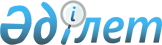 О внесении изменений в решение Уалихановского районного маслихата от 8 января 2020 года № 7-49 с "Об утверждении бюджета Коктерекского сельского округа Уалихановского района на 2020-2022 годы"Решение Уалихановского районного маслихата Северо-Казахстанской области от 15 апреля 2020 года № 6-54 с. Зарегистрировано Департаментом юстиции Северо-Казахстанской области 16 апреля 2020 года № 6221
      В соответствии со статьями 106, 109-1 Бюджетного кодекса Республики Казахстан от 4 декабря 2008 года, статьей 6 Закона Республики Казахстан от 23 января 2001 года "О местном государственном управлении и самоуправлении в Республике Казахстан", статьей 26 Закона Республики Казахстан от 6 апреля 2016 года "О правовых актах", Уалихановский районный маслихат РЕШИЛ:
      1. Внести в решение Уалихановского районного маслихата "Об утверждении бюджета Коктерекского сельского округа Уалихановского района на 2020-2022 годы" от 8 января 2020 года № 7-49 с (опубликовано 20 января 2020 года в Эталонном контрольном банке нормативных правовых актов Республики Казахстан в электронном виде, зарегистрировано в Реестре государственной регистрации нормативных правовых актов № 5905) следующие изменения:
      пункт 1 изложить в новой редакции:
       "1. Утвердить бюджет Коктерекского сельского округа Уалихановского района на 2020-2022 годы согласно приложениям 1, 2 и 3 к настоящему решению соответственно, в том числе на 2020 год в следующих объемах:
      1) доходы – 19 734 тысяч тенге: 
      налоговые поступления - 477 тысяч тенге; 
      неналоговые поступления - 25 тысяч тенге; 
      поступления от продажи основного капитала - 0 тысяч тенге;
      поступления трансфертов – 19 232 тысяч тенге;
      2) затраты – 19 734 тысяч тенге;
      3) чистое бюджетное кредитование – 25 594,5 тысяч тенге:
      бюджетные кредиты – 25 594,5 тысяч тенге;
      погашение бюджетных кредитов - 0 тысяч тенге;
      4) сальдо по операциям с финансовыми активами - 0 тысяч тенге:
      приобретение финансовых активов - 0 тысяч тенге;
      поступления от продажи финансовых активов государства - 0 тысяч тенге;
      5) дефицит (профицит) бюджета - -25 594,5 тысяч тенге;
      6) финансирование дефицита (использование профицита) бюджета – 25 594,5 тысяч тенге:
      поступление займов – 25 594,5 тысяч тенге; 
      погашение займов - 0 тысяч тенге;
      используемые остатки бюджетных средств - 0 тысяч тенге.";
      приложение 1 к указанному решению изложить в новой редакции согласно приложению к настоящему решению. 
      2. Настоящее решение вводится в действие с 1 января 2020 года. Бюджет Коктерекского сельского округа Уалихановского района на 2020 год
					© 2012. РГП на ПХВ «Институт законодательства и правовой информации Республики Казахстан» Министерства юстиции Республики Казахстан
				
      Председатель сессии маслихата Уалихановского района 

________М. Сайткен

      Секретарь Уалихановского районного маслихата 

____________Б. Кадиров
Приложениек решению Уалихановскогорайонного маслихатаот 15 апреля 2020 года № 6-54 сПриложение 1к решению Уалихановскогорайонного маслихатаот 8 января 2020 года № 7-49 с
Категория 
Категория 
Категория 
Наименование
Сумма, тысяч тенге
Класс 
Класс 
Наименование
Сумма, тысяч тенге
Подкласс
Наименование
Сумма, тысяч тенге
1
1
1
2
3
 1) Доходы 
19734
1
Налоговые поступления
477
04
Налоги на собственность
477
1
Налоги на имущество
30
3
Земельный налог
51
4
Налог на транспортные средства
396
2
Hеналоговые поступления
25
01
Доходы от государственной собственности
25
5
Доходы от аренды имущества, находящегося в государственной собственности
25
3
Поступления от продажи основного капитала
0
4
Поступления трансфертов
19232
02
Трансферты из вышестоящих органов государственного управления
19232
3
Трансферты из районного (города областного значения) бюджета
19232
Функциональная группа
Функциональная группа
Функциональная группа
Наименование
Сумма, тысяч тенге
Администратор бюджетных программ
Администратор бюджетных программ
Наименование
Сумма, тысяч тенге
Программа
Наименование
Сумма, тысяч тенге
1
1
1
2
3
2) Затраты
19734
01
Государственные услуги общего характера
12 643
124
Аппарат акима города районного значения, села, поселка, сельского округа
12 643
001
Услуги по обеспечению деятельности акима города районного значения, села, поселка, сельского округа
12 643
07
Жилищно-коммунальное хозяйство
500
124
Аппарат акима города районного значения, села, поселка, сельского округа
500
008
Освещение улиц в населенных пунктах
300
011
Благоустройство и озеленение населенных пунктов
200
08
Культура, спорт, туризм и информационное пространство.
5126
124
Аппарат акима города районного значения, села, поселка, сельского округа
5126
006
Поддержка культурно-досуговой работы на местном уровне
5126
12
Транспорт и коммуникации
300
124
Аппарат акима города районного значения, села, поселка, сельского округа
300
013
Обеспечение функционирования автомобильных дорог в городах районного значения, селах, поселках, сельских округах
300
13
Прочие
1165
124
Аппарат акима города районного значения, села, поселка, сельского округа
1165
040
Реализация мероприятий для решения вопросов обустройства населенных пунктов в реализацию мер по содействию экономическому развитию регионов в рамках Государственной программы развития регионов до 2025 года
1165
3) Чистое бюджетное кредитование
25594,5
Бюджетные кредиты
25594,5
12
Транспорт и коммуникации
25594,5
124
Аппарат акима города районного значения, села, поселка, сельского округа
25594,5
013
Обеспечение функционирования автомобильных дорог в городах районного значения, селах, поселках, сельских округах
25594,5
Категория 
Категория 
Категория 
Наименование
Сумма, тысяч тенге
Класс 
Класс 
Наименование
Сумма, тысяч тенге
Подкласс
Наименование
Сумма, тысяч тенге
5
Погашение бюджетных кредитов
0
01
Погашение бюджетных кредитов
0
1
Погашение бюджетных кредитов, выданных из государственного бюджета
0
4) Сальдо по операциям с финансовыми активами
0
Приобретение финансовых активов
0
Поступления от продажи финансовых активов государства
0
5) Дефицит (профицит) бюджета
-25594,5
6) Финансирование дефицита (использование профицита) бюджета
25594,5
7
Поступление займов
25594,5
01
Внутренние государственные займы
25594,5
2
Договоры займа
25594,5
Функциональная группа
Функциональная группа
Функциональная группа
Наименование
Сумма, тысяч тенге
Администратор бюджетных программ
Администратор бюджетных программ
Наименование
Сумма, тысяч тенге
Программа
Наименование
Сумма, тысяч тенге
16
Погашение займов
0
Категория 
Категория 
Категория 
Наименование
Сумма, тысяч тенге
Класс 
Класс 
Наименование
Сумма, тысяч тенге
Подкласс
Наименование
Сумма, тысяч тенге
8
Используемые остатки бюджетных средств
0
01
Остатки бюджетных средств
0
1
Свободные остатки бюджетных средств
0